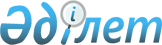 Об утверждении Правил оказания первичной медико-санитарной помощиПриказ Министра здравоохранения Республики Казахстан от 24 августа 2021 года № ҚР ДСМ-90. Зарегистрирован в Министерстве юстиции Республики Казахстан 24 августа 2021 года № 24094.       В соответствии с подпунктом 82) статьи 7 Кодекса Республики Казахстан "О здоровье народа и системе здравоохранения" и подпунктом 1) статьи 10 Закона Республики Казахстан "О государственных услугах" ПРИКАЗЫВАЮ:      1.Утвердить Правила оказания первичной медико-санитарной помощи согласно приложению к настоящему приказу.      2.Департаменту организации медицинской помощи Министерства здравоохранения Республики Казахстан в установленном законодательством Республики Казахстан порядке обеспечить:      1) государственную регистрацию настоящего приказа в Министерстве юстиции Республики Казахстан;      2) размещение настоящего приказа на интернет-ресурсе Министерства здравоохранения Республики Казахстан после его официального опубликования;      3) в течение десяти рабочих дней после государственной регистрации настоящего приказа в Министерстве юстиции Республики Казахстан предоставление в Юридический департамент Министерства здравоохранения Республики Казахстан сведений об исполнении мероприятий, предусмотренных подпунктами 1) и 2).      3. Контроль за исполнением настоящего приказа возложить на курирующего вице-министра здравоохранения Республики Казахстан.      4. Настоящий приказ вводится в действие по истечении десяти календарных дней после дня его первого официального опубликования.      "СОГЛАСОВАН"Министерство цифрового развития,инноваций и аэрокосмическойпромышленностиРеспублики Казахстан Правила оказания первичной медико-санитарной помощи Глава 1. Общие положения       1. Настоящие Правила оказания первичной медико-санитарной помощи (далее – Правила) разработаны в соответствии с подпунктом 82) статьи 7 Кодекса Республики Казахстан "О здоровье народа и системе здравоохранения" (далее – Кодекс) и подпунктом 1) статьи 10 Закона Республики Казахстан "О государственных услугах" и определяют порядок оказания первичной медико-санитарной помощи населению.      2. Основные понятия, используемые в настоящих Правилах:      1) профильный специалист – медицинский работник с высшим медицинским образованием, имеющий сертификат в области здравоохранения;      2) доврачебная медицинская помощь – медицинская помощь, оказываемая средними медицинскими работниками самостоятельно или в составе мультидисциплинарной команды, включающая в себя пропаганду здоровья, оценку состояния пациента, постановку доврачебного диагноза, назначение плана доврачебных вмешательств, исполнение доврачебных манипуляций и процедур и уход за больными, инвалидами и умирающими людьми;      3) уполномоченный орган в области здравоохранения (далее – уполномоченный орган) – центральный исполнительный орган, осуществляющий руководство и межотраслевую координацию в области охраны здоровья граждан Республики Казахстан, медицинской и фармацевтической науки, медицинского и фармацевтического образования, санитарно-эпидемиологического благополучия населения, обращения лекарственных средств и медицинских изделий, качества оказания медицинских услуг (помощи);      4) динамическое наблюдение – систематическое наблюдение за состоянием здоровья пациента, а также оказание необходимой медицинской помощи по результатам данного наблюдения;      5) клинический протокол – научно доказанные рекомендации по профилактике, диагностике, лечению, медицинской реабилитации и паллиативной медицинской помощи при определенном заболевании или состоянии пациента;      6) услугополучатель – физические и юридические лица, за исключением центральных государственных органов, загранучреждений Республики Казахстан, местных исполнительных органов областей, городов республиканского значения, столицы, районов, городов областного значения, акимов районов в городе, городов районного значения, поселков, сел, сельских округов;      7) услугодатель – центральные государственные органы, загранучреждения Республики Казахстан, местные исполнительные органы областей, городов республиканского значения, столицы, районов, городов областного значения, акимы районов в городе, городов районного значения, поселков, сел, сельских округов, а также физические и юридические лица, оказывающие государственные услуги в соответствии с законодательством Республики Казахстан;      8) первичная медико-санитарная помощь (далее – ПМСП) – место первого доступа к медицинской помощи, ориентированной на нужды населения, включающей профилактику, диагностику, лечение заболеваний и состояний, оказываемых на уровне человека, семьи и общества;      9) государственная услуга – одна из форм реализации отдельных государственных функций, осуществляемых в индивидуальном порядке по обращению или без обращения услугополучателей и направленных на реализацию их прав, свобод и законных интересов, предоставление им соответствующих материальных или нематериальных благ;      10) обязательное социальное медицинское страхование (далее – ОСМС) – комплекс правовых, экономических и организационных мер по оказанию медицинской помощи потребителям медицинских услуг за счет активов фонда социального медицинского страхования;      11) система обязательного социального медицинского страхования – совокупность норм и правил, устанавливаемых государством, регулирующих отношения между участниками системы обязательного социального медицинского страхования;      12) медицинская помощь в системе обязательного социального медицинского страхования – объем медицинской помощи, предоставляемый потребителям медицинских услуг за счет активов фонда социального медицинского страхования;      13) семейный врач – врач, прошедший специальную многопрофильную подготовку по оказанию первичной медико-санитарной помощи членам семьи и имеющий сертификат специалиста в области здравоохранения;      14) патронаж – проведение медицинскими работниками профилактических и информационных мероприятий на дому (патронаж новорожденного, патронаж беременной, родильницы, диспансерного больного);      15) гарантированный объем бесплатной медицинской помощи (далее – ГОБМП) – объем медицинской помощи, предоставляемый за счет бюджетных средств.      3. Организация ПМСП оказывает медицинскую помощь населению:      1) в рамках ГОБМП;      2) в системе ОСМС;       3) в рамках добровольного медицинского страхования в соответствии с Законом Республики Казахстан "О страховой деятельности".      Сноска. Пункт 3 - в редакции приказа Министра здравоохранения РК от 07.12.2021 № ҚР ДСМ-125 (вводится в действие по истечении десяти календарных дней после дня его первого официального опубликования).
       4. Организация ПМСП обеспечивает оказание медицинской помощи в соответствии со стандартами организации оказания медицинской помощи, утвержденными уполномоченным органом согласно пункту 3 статьи 138 Кодекса, с соблюдением противоэпидемического режима работы на основании действующих нормативных правовых актов в сфере санитарно-эпидемиологического благополучия населения.       5. Организация ПМСП ведет первичную медицинскую документацию и представляют отчеты по формам и в порядке, установленным уполномоченным органом в соответствии с приказом исполняющего обязанности Министра здравоохранения Республики Казахстан от 30 октября 2020 года № ҚР ДСМ-175/2020 "Об утверждении форм учетной документации в области здравоохранения" (далее – Приказ № ҚР ДСМ-175/2020) (зарегистрирован в Реестре государственной регистрации нормативных правовых актов под № 21579), в том числе посредством медицинских информационных систем. Глава 2. Порядок оказания первичной медико-санитарной помощи       6. ПМСП оказывается врачами общей практики (семейными врачами), участковыми терапевтами, педиатрами, фельдшерами, акушерами, медицинскими сестрами расширенной практики (общей практики), участковыми медицинскими сестрами, социальными работниками, психологами в области здравоохранения в соответствии с пунктом 3 статьи 123 Кодекса.       7. Согласно пункту 2 статьи 123 Кодекса организации ПМСП осуществляют работу по следующим принципам:      1) семейный принцип обслуживания;      2) территориальная доступность ПМСП;      3) свободный выбор медицинской организации в пределах территориальной доступности;      4) удовлетворенность пациента качеством медицинской помощи;      5) равноправие и добросовестная конкуренция независимо от формы собственности и ведомственной принадлежности;      6) услуги ПМСП, охватывающие профилактику, диагностику и лечение, доступные всем пациентам независимо от их места нахождения.      8. В организации ПМСП формируется участок с закреплением специалистов участка для обслуживания прикрепленного населения.      Количество прикрепленного населения на одного врача общей практики за исключением сельских медицинских организаций, оказывающих ПМСП не превышает 1 700 человек смешанного населения, участкового терапевта 2 200 человек, участкового педиатра – 500 детей от 0 до 6 лет, 900 детей от 7 до 18 лет.       9. В соответствии со статьей 117 Кодекса ПМСП предоставляется в следующих формах:      1) экстренная – медицинская помощь, оказываемая при внезапных острых заболеваниях и состояниях, обострении хронических заболеваний, требующих безотлагательного медицинского вмешательства для предотвращения существенного вреда здоровью и (или) устранения угрозы жизни независимо от факта прикрепления;      2) неотложная – медицинская помощь, оказываемая при внезапных острых заболеваниях и состояниях, обострении хронических заболеваний, не представляющих явную угрозу жизни пациента;      3) плановая – медицинская помощь, оказываемая при заболеваниях и состояниях, не сопровождающихся угрозой жизни пациента, отсрочка оказания которой на определенное время не повлечет за собой ухудшение состояния пациента, а также при проведении профилактических мероприятий по месту прикрепления по предварительной записи или обращению.       10. ПМСП оказывается в условиях, предусмотренных подпунктами 1), 3), 4), 5), 6) пункта 1 статьи 118 Кодекса.       11. ПМСП включает в себя услуги, определенные пунктом 1 статьи 123 Кодекса.      12. ПМСП включает:       1) доврачебную медицинскую помощь, которая оказывается средними медицинскими работниками (участковая медицинская сестра (медицинская сестра общей практики), фельдшер, акушер) при заболеваниях или в случаях, не требующих участия врача по перечню медицинских услуг, оказываемых медицинскими работниками ПМСП (фельдшер, акушер, медицинская сестра со средним и (или) высшим медицинским образованием) согласно приложению 1 к настоящим Правилам;       2) квалифицированную медицинскую помощь, которая оказывается врачом общей практики, участковым врачом-терапевтом и (или) педиатром по перечню медицинских услуг, оказываемых врачами ПМСП (врач общей практики, участковый врач терапевт и (или) участковый педиатр) согласно приложению 2 к настоящим Правилам;       3) медико-социальная помощь, которая оказывается социальным работником и психологом в области здравоохранения по перечню услуг социального работника и психолога организации ПМСП согласно приложению 3 к настоящим Правилам.       13. Организация ПМСП обеспечивает прикрепленному населению оказание специализированной медицинской помощи согласно пункту 2 статьи 124 Кодекса, в том числе путем заключения поставщиком договора соисполнения с соисполнителями, включенными в базу данных субъектов здравоохранения. Параграф 1. Порядок организации диагностики и лечения в организациях первичной медико-санитарной помощи       14. При первичном обращении в организацию ПМСП в регистратуре оформляется в электронном формате в медицинских информационных системах медицинская карта амбулаторного пациента по форме № 052/у, утвержденной Приказом № ҚР ДСМ-175/2020.      При отсутствии технической возможности медицинская карта амбулаторного пациента оформляется в бумажном виде, с последующим внесением в медицинскую информационную систему.      Организация ПМСП обеспечивает сохранность первичной учетной медицинской документации, в том числе в электронном виде.      15. Лица обращаются в организации ПМСП по поводам обращения согласно приложению 4 к настоящим Правилам.      16. В случае обращения пациента по поводу острого заболевания (состояния) или обострения хронического заболевания специалисты организации ПМСП определяют методы диагностики и лечения в соответствии с клиническими протоколами.      При обращении пациента в организацию ПМСП по поводу неотложного состояния, острого заболевания (состояния) специалист регистратуры или медицинский работник (участковая медицинская сестра (медицинская сестра общей практики), фельдшер, акушер) направляет пациента в доврачебный кабинет (фильтр).      В доврачебном кабинете (фильтре) медицинский работник (участковая медицинская сестра (медицинская сестра общей практики), фельдшер, акушер) после осмотра пациента оказывает необходимую доврачебную медицинскую помощь.      При состояниях, требующих оказания квалифицированной и специализированной медицинской помощи, медицинский работник вызывает дежурного врача или участкового врача. При наличии показаний медицинский работник обеспечивает вызов бригады скорой медицинской помощи и направляет пациента в экстренной форме в круглосуточный стационар по профилю.      При состояниях, не требующих экстренной госпитализации, дальнейшее наблюдение пациента осуществляется в амбулаторных условиях, в том числе путем дистанционного консультирования посредством информационно-коммуникационных технологий.      При необходимости оказания специализированной медицинской помощи пациентам с подозрением на коронавирусную инфекцию и пациентам с коронавирусной инфекцией организовываются дистанционные консультации профильных специалистов.      17. Специалисты организации ПМСП направляют пациента в дневной стационар или круглосуточный стационар в плановой форме через Портал Бюро госпитализации.       18. Вызовы скорой медицинской помощи четвертой категории срочности в организациях ПМСП осуществляются в соответствии с Правилами оказания скорой медицинской помощи, в том числе с привлечением медицинской авиации, утвержденными приказом Министра здравоохранения Республики Казахстан от 30 ноября 2020 года № ҚР ДСМ-225/2020 (зарегистрирован в Реестре государственной регистрации нормативных правовых актов под № 21713).      19. Организация ПМСП оказывает следующие услуги с посещением на дому:      патронаж;      активное посещение пациента;      вызов на дом;      стационар на дому;      медицинская реабилитация 3 этапа;      услуги по вопросам планирования семьи, безопасного прерывания беременности, охране репродуктивного здоровья;      мероприятия по здоровому образу жизни;      медико-социальная поддержка;      психологическая помощь;      выписка рецептов;      динамическое наблюдение за лицами с хроническими заболеваниями;      динамическое наблюдение за лицами с социально-значимыми заболеваниями;      выезд паллиативной мобильной бригады;      выезд мобильной бригады пациентам с подозрением на коронавирусную инфекцию и пациентам с коронавирусной инфекцией.      20. Патронаж проводится:      1) детям до 5 лет, в том числе новорожденным;      2) беременным женщинам и родильницам;      3) семьям, с детьми до 5 лет, беременным женщинам или родильницам, где были выявлены риски медицинского или социального характера, представляющие угрозу для их жизни, здоровья и безопасности;      4) пациентам с хроническими заболеваниями вне обострения при ограничении передвижения;      5) пациентам, нуждающимся в паллиативной помощи.       21. Патронаж детей до 5 лет, в том числе новорожденных проводится в соответствии со стандартом организации оказания педиатрической помощи в Республике Казахстан, утвержденным уполномоченным органом согласно подпункту 32) статьи 7 и пункту 3 статьи 138 Кодекса.       22. Патронаж беременных женщин и родильниц проводится в соответствии со стандартом организации оказания акушерско-гинекологической помощи в Республике Казахстан, утвержденным уполномоченным органом согласно подпункту 32) статьи 7 и пункту 3 статьи 138 Кодекса.      23. При патронаже организация ПМСП проводит обязательные плановые посещения, в случаях выявления медицинских или социальных рисков для жизни, здоровья или развития ребенка проводятся дополнительные активные посещения по индивидуальному плану для беременных, новорожденных и детей, нуждающихся в особой поддержке.      Патронажное наблюдение предоставляется всем беременным женщинам и детям до 5 лет и состоит из 2 дородовых патронажей к беременной женщине (в сроки до 12 недель и 32 недели беременности) и 9 посещений к детям по общей схеме наблюдения беременных, новорожденных и детей до 5 лет врачом или фельдшером, или средним медицинским работником на дому и на приеме в организациях ПМСП.      Патронажное наблюдение предоставляется беременным женщинам и детям, у которых были выявлены риски медицинского или социального характера, представляющие угрозу для их жизни, здоровья, развития и безопасности по схеме универсально-прогрессивного подхода патронажа беременных и детей до 5 лет (патронажных посещений на дому средним медицинским работником), в соответствии со стандартами организации оказания педиатрической и акушерско-гинекологической помощи в Республике Казахстан, утвержденными уполномоченным органом согласно подпункту 32) статьи 7 и пункту 3 статьи 138 Кодекса.      24. Сведения о получателе (фамилия, имя, отчество, адрес проживания, телефоны пациента или законного представителя) услуг вносятся в информационную систему Министерства здравоохранения Республики Казахстан "Единая платежная система".       25. Результаты патронажа беременных женщин участковой медицинской сестрой вносятся в индивидуальную карту беременной и родильницы по форме 077/у, а новорожденных и детей до 5 лет вносятся в медицинскую карту амбулаторного пациента и формируют индивидуальный план работы с семьей по форме 052/у, утвержденными Приказом № ҚР ДСМ-175/2020, в том числе посредством медицинских информационных систем.      При отсутствии технической возможности оформляется в бумажном виде, с последующим внесением в медицинскую информационную систему.      26. При осуществлении патронажа специалист ПМСП использует: сантиметровую ленту, термометры для измерения температуры тела и температуры комнаты, фонендоскоп и тонометр, дезинфектант для обработки рук, минимальный набор для оказания первой медицинской помощи, информационные материалы. В случаях внедрения медицинских информационных систем, в том числе мобильных приложений специалист ПМСП использует планшет или смартфон с мобильным приложением.      27. Старшая медицинская сестра организации ПМСП или при ее отсутствии, участковый врач (врач общей практики) координирует организацию патронажа.      28. Активное посещение пациента на дому специалистом организации ПМСП, в том числе путем подворных (поквартирных) обходов, осуществляется при:      1) выписке из стационара или передачи информации (активов) из станции скорой медицинской помощи, у пациентов с тяжелым состоянием при ограничении передвижения;      2) неявке беременных женщин и родильницы на прием в течение 3 дней после назначенной даты;      3) прибытии родильницы на обслуживаемую территорию по сведениям, поступившим из организаций здравоохранения, оказывающих акушерско-гинекологическую помощь, вне зависимости от статуса прикрепления;      4) угрозе возникновения эпидемии инфекционного заболевания, в том числе лиц, отказавшихся от вакцинации или выявлении больных инфекционным заболеванием, контактных с ними лиц и лиц, подозрительных на инфекционное заболевание путем подворового обхода.      Активное посещение пациента на дому преимущественно осуществляется участковой медицинской сестрой или фельдшером.      29. Обслуживание вызовов на дому специалистами организации ПМСП координирует заведующий отделением участковой (общеврачебной) службы, при его отсутствии, участковый врач (врач общей практики, участковый врач-терапевт (педиатр)).      Прием вызовов на дом осуществляется регистратурой организации ПМСП и (или) участковой медицинской сестрой или фельдшером.      30. Показаниями для обслуживания вызовов на дому являются обращения в организацию ПМСП, за исключением вызовов скорой медицинской помощи четвертой категории срочности, лиц, которые по состоянию здоровья и характеру заболевания не имеют возможности посетить организацию ПМСП.      Показания для обслуживания на дому участковой медицинской сестры или фельдшера:      1) температура тела до 38°С на момент вызова;      2) повышение артериального давления без нарушений самочувствия;      3) состояния, заболевания, травмы (без потери сознания, без признаков кровотечения, без резкого внезапного ухудшения состояния), требующие медицинской помощи и консультации на дому;      Показания для обслуживания вызовов на дому участковым врачом:      1) состояния, оцененные регистратурой ПМСП при приеме вызова, участковой медицинской сестрой или фельдшером, обслужившим вызов, как требующие врачебного осмотра на дому.      2) ухудшение состояния после вакцинации.      Дети до 5-ти лет, беременные и родильницы при любом ухудшении состояния здоровья обслуживаются на дому. Лица старше 65 лет на дому обслуживаются при ограничении передвижения.       31. Результаты активного посещения беременных и родильниц вносятся в индивидуальную карту беременной и родильницы по форме № 077/у, а детей до 5-ти лет и лиц старше 65 лет вносятся в медицинскую карту амбулаторного пациента по форме № 052/у, утвержденными Приказом № ҚР ДСМ-175/2020.      32. В случаях проведения лечебных процедур и манипуляции и отсутствии возможности посещения организации услуги стационара на дому оказываются по медицинским показаниям.       33. Ведение пациентов в стационаре на дому и в условиях дневного стационара осуществляется медицинскими работниками организации ПМСП согласно Правилам оказания специализированной медицинской помощи в стационарозамещающих условиях, утвержденным в соответствии с подпунктом 47) пункта 16 Положения о Министерстве здравоохранения Республики Казахстан утвержденного постановлением Правительства Республики Казахстан от 17 февраля 2017 года № 71 (далее – Положение).       34. Организация ПМСП обеспечивает оказание специальных социальных услуг согласно стандарту оказания специальных социальных услуг в области здравоохранения, утвержденным уполномоченным органом согласно подпункту 32) статьи 7 и пункта 3 статьи 138 Кодекса.       35. В случае определения амбулаторного лечения и назначения лечебных процедур пациенту осуществляется выписка рецепта в соответствии Правилами выписывания, учета и хранения рецептов, утвержденным приказом Министра здравоохранения Республики Казахстан от 2 октября 2020 года № ҚР ДСМ-112/2020 (зарегистрирован в Реестре государственной регистрации нормативных правовых актов под № 21493) на лекарственные средства и направление в процедурный кабинет организации ПМСП или назначения лечебных процедур на дому. Оценка эффективности амбулаторного лечения и коррекция его проводится врачом ПМСП, направившим на лечение.      36. Выдача лекарственных средств медицинскими работниками организаций ПМСП не допускается, за исключением аттестованных на данный вид деятельности специалистов с медицинским образованием (врачебных амбулаторий, медицинских и фельдшерско-акушерских пунктов в населенных пунктах, не имеющих аптечных объектов).       37. В организациях ПМСП лекарственное обеспечение прикрепленного населения в рамках ГОБМП и (или) в системе ОСМС осуществляется в соответствии с перечнем лекарственных средств и медицинских изделий для бесплатного и (или) льготного амбулаторного обеспечения отдельных категорий граждан Республики Казахстан с определенными заболеваниями (состояниями), утвержденным уполномоченным органом согласно подпункту 47) статьи 7 Кодекса. Параграф 2. Порядок организации профилактики и оздоровления в организациях первичной медико-санитарной помощи      38. Профилактика заболеваний в организации ПМСП включает:      1) профилактические медицинские осмотры целевых групп населения;      2) раннее выявление и мониторинг поведенческих факторов риска заболеваний прикрепленного населения и обучение навыкам снижения выявленных факторов риска;      3) иммунизацию;      4) формирование и пропаганду здорового образа жизни;      5) мероприятия по охране репродуктивного здоровья;      6) антенатальное наблюдение за беременными и наблюдение за родильницами в позднем послеродовом периоде;      7) санитарно-противоэпидемические и санитарно-профилактические мероприятия в очагах инфекционных заболеваний;       39. Профилактические медицинские осмотры целевых групп и раннее выявление поведенческих факторов риска проводятся с периодичностью, кратностью и объемом диагностических услуг в соответствии с приказом Министра здравоохранения Республики Казахстан от 15 декабря 2020 года № ҚР ДСМ-264/2020 "Об утверждении правил, объема и периодичности проведения профилактических медицинских осмотров целевых групп населения, включая детей дошкольного, школьного возрастов, а также учащихся организаций технического и профессионального, послесреднего и высшего образования" (зарегистрирован в Реестре государственной регистрации нормативных правовых актов под № 21820).      40. Для проведения профилактических консультаций и предоставления подробных рекомендаций по изменению поведения лиц, имеющих поведенческие факторы риска, организация ПМСП прикрепленному населению обеспечивает обучение навыкам снижения выявленных факторов риска. Данное обучение проводится специалистом организации ПМСП в профилактических кабинетах или специально выделенных зонах, в том числе путем дистанционного консультирования посредством информационно-коммуникационных технологий.      41. Мероприятия по повышению информированности и грамотности населения, а также консультированию специалистов ПМСП по вопросам формирования здорового образа жизни, питания и другим актуальным вопросам сохранения здоровья проводят организации здравоохранения, осуществляющие деятельность в сфере формирования здорового образа жизни, здорового питания.      42. Организация ПМСП предоставляет услуги по охране репродуктивного здоровья путем:      1) проведения дородового обучения беременных по подготовке к родам, в том числе к партнерским родам, информирование беременных о тревожных признаках, об эффективных перинатальных технологиях, принципах безопасного материнства, грудного вскармливания;      2) консультирования и оказания услуг по вопросам планирования семьи;      3) профилактики и выявления инфекций, передаваемых половым путем для направления к профильным специалистам;      4) профилактики нежелательной беременности и безопасного аборта.      5) профилактики рака репродуктивных органов (рак шейки матки и молочной железы).       43. Организация ПМСП обеспечивает антенатальное наблюдение за беременными, наблюдение родильниц в позднем послеродовом периоде, динамическое наблюдение женщин фертильного возраста с экстрагенитальной патологией в соответствии со стандартом организации оказания акушерско-гинекологической помощи в Республике Казахстан, утвержденным уполномоченным органом согласно подпункту 32) статьи 7 и пункту 3 статьи 138 Кодекса.      44. Организация ПМСП обеспечивает проведение профилактических осмотров полости рта детей в детских дошкольных образовательных организациях и обучение детей санитарно-гигиеническим навыкам по уходу за зубами и слизистой оболочкой полости рта самостоятельно или путем заключения договора соисполнения организациями здравоохранения, оказывающих стоматологическую помощь.      45. К профилактике инфекционных заболеваний на уровне участка ПМСП относится:      своевременное выявление заболевших;      проведение профилактических прививок;      санитарно-противоэпидемические и санитарно-профилактические мероприятия в очагах инфекционных заболеваний.      Активное выявление инфекционных заболеваний среди прикрепленного населения осуществляется при получении официального извещения о вспышке инфекционного заболевания путем активного посещения пациента на дому медицинским работником организаций ПМСП, в том числе путем подворных (поквартирных) обходов.       46. Организация ПМСП в целях профилактики инфекционных заболеваний обеспечивает проведение профилактических прививок согласно перечню заболеваний, против которых проводятся обязательные профилактические прививки в рамках гарантированного объема медицинской помощи и Правил сроков их проведения обязательных профилактических прививок в рамках гарантированного объема медицинской помощи, утвержденных постановлением Правительства Республики Казахстан от 24 сентября 2020 года № 612 "Об утверждении перечня заболеваний, против которых проводятся обязательные профилактические прививки в рамках гарантированного объема медицинской помощи, правил, сроков их проведения и групп населения, подлежащих профилактическим прививкам".       47. Организация ПМСП проводит профилактические прививки населению в соответствии с требованиями нормативных правовых актов в сфере санитарно-эпидемиологического благополучия населения, утверждҰнными согласно подпункту 3) пункта 16 Положения.       48. Учет профилактических прививок осуществляется соответствующими записями в учетных формах, которые хранятся на объектах здравоохранения по месту проведения прививок, на объектах дошкольного воспитания и обучения, образования: журнал учета профилактических прививок по форме 066/у, карта профилактических прививок по форме № 065/у, медицинская карта амбулаторного пациента по форме № 052/у, утвержденными Приказом № ҚР ДСМ-175/2020, в том числе посредством медицинских информационных систем.      При отсутствии технической возможности оформляется в бумажном виде с последующим внесением в медицинскую информационную систему.      49. Специалисты организации ПМСП проводят разъяснительную работу среди прикрепленного населения по вопросам иммунопрофилактики, в том числе с лицами, отказывающимися от вакцинации.      50. Организация ПМСП организует работу в очагах инфекционных заболеваний и осуществляет санитарно-противоэпидемические и санитарно-профилактические мероприятия в соответствии с нормативными правовыми актами в сфере санитарно-эпидемиологического благополучия населения, утверждҰнными согласно подпункту 3) пункта 16 Положения.       51. В случае выявления заболеваний, согласно перечню инфекционных, паразитарных заболеваний и заболеваний, представляющих опасность для окружающих, при лечении которых оказывается специализированная медицинская помощь в стационарных условиях в рамках ГОБМП, утвержденным приказом исполняющего обязанности Министра здравоохранения Республики Казахстан от 28 октября 2020 года № ҚР ДСМ-162/2020 (зарегистрирован в Реестре государственной регистрации нормативных правовых актов под № 21537) и перечню заболеваний, представляющих опасность для окружающих и объема медицинской помощи, при которых иностранцы и лица без гражданства, временно пребывающие в Республике Казахстан, лица, ищущие убежище, имеют право на получение гарантированного объема бесплатной медицинской помощи, утвержденным приказом Министра здравоохранения Республики Казахстан от 9 октября 2020 года № ҚР ДСМ-121/2020 (зарегистрирован в Реестре государственной регистрации нормативных правовых актов под № 21407), специалисты ПМСП осуществляют мероприятия в соответствии с санитарными правилами, утвержденными согласно подпункту 3) пункта 16 Положения.       52. Организация ПМСП организует и проводит комплекс мероприятий по профилактике, активному раннему выявлению и диагностике туберкулеза в соответствии с Правилами проведения мероприятий по профилактике туберкулеза, утвержденными приказом Министра здравоохранения Республики Казахстан от 30 ноября 2020 года № ҚР ДСМ-214/2020 (зарегистрирован в Реестре государственной регистрации нормативных правовых актов под № 21695) (далее – Приказ № ҚР ДСМ-214/2020), в том числе посредством медицинских информационных систем.       53. Организация ПМСП организует и проводит обследование по эпидемиологическим показаниям на наличие ВИЧ-инфекции в соответствии с Правилами обязательного конфиденциального медицинского обследования на наличие ВИЧ-инфекции, утвержденными приказом Министра здравоохранения Республики Казахстан от 27 ноября 2020 года № ҚР ДСМ-211/2020 (зарегистрирован в Реестре государственной регистрации нормативных правовых актов под № 21692).       54. Организация ПМСП организует и проводит комплекс мероприятий по профилактике и активному раннему выявлению предраковых и онкологических заболеваний в соответствии со стандартом организации онкологической помощи населению Республики Казахстан, утвержденным уполномоченным органом согласно подпункту 32) статьи 7 и пункту 3 статьи 138 Кодекса.       55. Организация ПМСП организует и проводит комплекс мероприятий по профилактике и активному раннему выявлению больных психическими и поведенческими расстройствами в соответствии со стандартом организации оказания медико-социальной помощи в области психического здоровья населению Республики Казахстан, утвержденным приказом Министра здравоохранения Республики Казахстан от 30 ноября 2020 года № ҚР ДСМ-224/2020 (зарегистрирован в Реестре государственной регистрации нормативных правовых актов под № 21712) (далее – Приказ № ҚР ДСМ-224/2020). Параграф 3. Порядок организации динамического наблюдения, медицинской реабилитации и паллиативной помощи, экспертизы временной нетрудоспособности в организациях первичной медико-санитарной помощи       56. Специалисты организации ПМСП осуществляют динамическое наблюдение пациентов с хроническими заболеваниями согласно приказу Министра здравоохранения Республики, Казахстан от 23 сентября 2020 года № ҚР ДСМ-109/2020 "Об утверждении перечня хронических заболеваний, подлежащих динамическому наблюдению" (зарегистрирован в Реестре государственной регистрации нормативных правовых актов под № 21262).      Пациент ставится на учет для динамического наблюдения в организацию ПМСП по месту прикрепления на основании одного из трех документов:      1) заключения врача ПМСП;      2) консультативного заключения профильного специалиста;       3) выписки из медицинской карты стационарного больного.       57. При оформлении пациента, впервые взятого на динамическое наблюдение, участковая медицинская сестра заполняет вкладной лист 5 к медицинской карте амбулаторного пациента по форме 052/у "динамическое наблюдение", утвержденный Приказом № ҚР ДСМ-175/2020, в том числе посредством медицинских информационных систем.      При отсутствии технической возможности оформляется в бумажном виде, с последующим внесением в медицинскую информационную систему.      58. Динамическое наблюдение лиц с хроническими заболеваниями осуществляют специалисты организаций ПМСП: врачи ПМСП (врач общей практики, участковый врач терапевт и (или) участковый педиатр), средние медицинские работники (участковая медицинская сестра или фельдшер).      При наличии показаний привлекаются социальные работники в области здравоохранения, психологи и специалисты кабинетов здорового образа жизни.       59. Перечень, объемы, периодичность проведения осмотров участковой медицинской сестры, врача ПМСП, профильных специалистов, лабораторных и инструментальных исследований, сроки наблюдения, критерии снятия с учета определяются в соответствии с приказом Министра здравоохранения Республики Казахстан от 23 октября 2020 года № ҚР ДСМ-149/2020 "Об утверждении правил организации оказания медицинской помощи лицам с хроническими заболеваниями, периодичности и сроков наблюдения, обязательного минимума и кратности диагностических исследований" (зарегистрирован в Реестре государственной регистрации нормативных правовых актов под № 21513) (далее – Приказ № ҚР ДСМ-149/2020).       60. Динамическое наблюдение пациентов с хроническими заболеваниями в рамках Программы управления заболеванием осуществляется в соответствии с Приказом № ҚР ДСМ-149/2020.       61. Динамическое наблюдение за больными, перенесшими туберкулез, лицам III группы с повышенным риском заболевания туберкулезом проводится согласно приказом № ҚР ДСМ-214/2020.       Динамическое наблюдение онкологических больных проводится пациентам Ia группы с заболеванием, подозрительным на злокачественные новообразования, Iб группы с предопухолевыми заболеваниями, IV группы с распространенными формами злокачественных новообразований, подлежащие паллиативному или симптоматическому лечению в соответствии с стандартом организации оказания онкологической помощи населению Республики Казахстан, утвержденным уполномоченным органом согласно подпункту 32) статьи 7 и пункта 3 статьи 138 Кодекса.      62. Лицам с хроническими заболеваниями при наличии показаний организация ПМСП оказывает услуги медицинской реабилитации, паллиативной помощи и сестринского ухода с оказанием специальных социально-медицинских услуг.       63. Организация ПМСП обеспечивает оказание услуг медицинской реабилитации, паллиативной помощи и сестринского ухода в соответствии со стандартами организации оказания медицинской помощи, утвержденными уполномоченным органом согласно подпункту 32) статьи 7 и пункта 3 статьи 138 Кодекса.       64. Организация ПМСП обеспечивает оказание в соответствии со стандартом организации оказания паллиативной помощи населению, утвержденным приказом Министра здравоохранения Республики Казахстан от 27 ноября 2020 года № ҚР ДСМ-209/2020 (зарегистрирован в Реестре государственной регистрации нормативных правовых актов под № 21687) и стандартом организации оказания сестринского ухода населению Республики Казахстан, утвержденным уполномоченным органом согласно подпункту 32) статьи 7 и пункта 3 статьи 138 Кодекса.       65. Организация ПМСП экспертизу временной нетрудоспособности осуществляет согласно Правилам проведения экспертизы временной нетрудоспособности, а также выдачи листа или справки о временной нетрудоспособности, утвержденным приказом Министра здравоохранения Республики Казахстан от 18 ноября 2020 года № ҚР ДСМ-198/2020 (зарегистрирован в Реестре государственной регистрации нормативных правовых актов под № 21660). Глава 3. Порядок организации оказания государственных услуг, оказываемых организациями первичной медико-санитарной помощи       66. В соответствии с подпунктом 1) статьи 10 Закона Республики Казахстан "О государственных услугах" (далее – Закон) организациями ПМСП оказываются следующие государственные услуги:      1) запись на прием к врачу;      2) вызов врача на дом;      3) выдача справки с медицинской организации, оказывающей ПМСП;      4) прикрепление к медицинской организации, оказывающей ПМСП.      67. Организация ПМСП предоставляет пациенту государственную услугу "Запись на прием к врачу" при самостоятельном обращении, посредством телефонной связи или через веб-портал "электронного правительства" (далее - ПЭП).      Сведения о документах, удостоверяющих личность либо электронный документ из сервиса цифровых документов (для идентификации), организация ПМСП получает из соответствующих государственных информационных систем через ПЭП.       Перечень основных требований к оказанию государственной услуги "Запись на прием к врачу", включающий характеристики процесса, форму, содержание и результат оказания, а также иные сведения с учетом особенностей предоставления государственной услуги приведены в приложении 5 к настоящим Правилам.      При самостоятельном обращении или посредством телефонной связи пациента к организации ПМСП, специалистами ПМСП вносится запись в журнал "Предварительная запись на прием к врачу" и в устной форме предоставляется ответ с указанием свободного времени и даты приема врача, в соответствии с графиком приема врача.      При обращении пациента через ПЭП, пациенту поступает уведомление в виде статуса электронной заявки в "Личный кабинет". После принятия запроса на оказание государственной услуги "Запись на прием к врачу", медицинская помощь пациенту оказывается в установленное время.       Организация ПМСП обеспечивает внесение данных об оказании государственной услуги "Запись на прием к врачу" в информационную систему, с целью мониторинга оказания государственных услуг в порядке в соответствии с подпунктом 11) пункта 2 статьи 5 Закона.      68. Организация ПМСП предоставляет пациенту государственную услугу "Вызов врача на дом" при самостоятельном обращении, посредством телефонной связи или через ПЭП.      Сведения о документах, удостоверяющих личность либо электронный документ из сервиса цифровых документов (для идентификации), организация ПМСП получает из соответствующих государственных информационных систем через ПЭП.       Перечень основных требований к оказанию государственной услуги "Вызов врача на дом", включающий характеристики процесса, форму, содержание и результат оказания, а также иные сведения с учетом особенностей предоставления государственной услуги приведены в приложении 6 к настоящим Правилам.      При самостоятельном обращении или посредством телефонной связи пациента в организацию ПМСП, специалистами ПМСП производится запись в "Журнал регистрации вызовов" и в устной форме предоставляется ответ с указанием даты и времени посещения врача. После принятия запроса на оказание государственной услуги "Вызов врача на дом" медицинская помощь на дому оказывается в установленное время.      При обращении пациента через ПЭП, пациенту поступает уведомление в виде статуса электронной заявки в "Личный кабинет". После принятия запроса на оказание государственной услуги "Вызов врача на дом", медицинская помощь пациенту оказывается в установленное время.       Организация, оказывающая ПМСП обеспечивает внесение данных об оказании государственной услуги "Вызов врача на дом" в информационную систему, с целью мониторинга оказания государственных услуг в порядке в соответствии с подпунктом 11) пункта 2 статьи 5 Закона.      69. Для получения государственной услуги "Выдача справки с медицинской организации, оказывающей первичную медико-санитарную помощь" пациенты самостоятельно обращаются в организацию ПМСП или осуществляют через ПЭП.      Сведения о документах, удостоверяющих личность либо электронный документ из сервиса цифровых документов (для идентификации), организация ПМСП получает из соответствующих государственных информационных систем через ПЭП.       Перечень основных требований к оказанию государственной услуги "Выдача справки с медицинской организации, оказывающей первичную медико-санитарную помощь", включающий характеристики процесса, форму, содержание и результат оказания, а также иные сведения с учетом особенностей предоставления государственной услуги приведены в приложении 7 к настоящим Правилам.       При непосредственном обращении пациента в организацию ПМСП, специалистами ПМСП осуществляется проверка в медицинской информационной системе о состоянии/не состоянии пациента на динамическом наблюдении, затем оформляется справка по форме № 027/у, утвержденной Приказом № ҚР ДСМ-175/2020, с заполнением пункта 5 "Медицинское заключение" с отображением наименования диагноза, и заверяется личной подписью и печатью участкового врача или врача общей практики и печатью организации ПМСП, за исключением социально-значимых заболеваний (туберкулез, болезнь, вызванная вирусом иммунодефицита человека (ВИЧ), психические, поведенческие расстройства (заболевания)).      При обращении пациента через ПЭП формируется справка с медицинской организации в форме электронного документа, с электронной цифровой подписью (далее – ЭЦП) организации ПМСП, которая направляется в "Личный кабинет".      В результате выдается справка с организации ПМСП о состоянии и (или) не состоянии на динамическом наблюдении.       Организация ПМСП обеспечивает внесение данных об оказании государственной услуги "Выдача справки с медицинской организации, оказывающей первичную медико-санитарную помощь", в информационную систему, с целью мониторинга оказания государственных услуг в порядке в соответствии с подпунктом 11) пункта 2 статьи 5 Закона.      70. Прикрепление к организации ПМСП по месту постоянного или временного проживания осуществляется в соответствии с государственной услугой "Прикрепление к медицинской организации, оказывающей первичную медико-санитарную помощь" согласно Правилам прикрепления физических лиц к организациям здравоохранения, оказывающим первичную медико-санитарную помощь, утвержденной приказом Министра здравоохранения Республики Казахстан от 13 ноября 2020 года № ҚР ДСМ-194/2020 (зарегистрирован в Реестре государственной регистрации нормативных правовых актов под № 21642). Глава 4. Порядок обжалования решений, действий (бездействий) услугодателя и (или) его должностных лиц по вопросу оказания государственной услуги       Сноска. Глава 4 - в редакции приказа Министра здравоохранения РК от 07.12.2021 № ҚР ДСМ-125 (вводится в действие по истечении десяти календарных дней после дня его первого официального опубликования).      71. Жалоба на решения, действия (бездействие) услугодателя и (или) их работников по вопросам оказания государственных услуг подается на имя руководителя услугодателя.       Жалоба услугополучателя, поступившая в адрес непосредственно оказывающего государственную услугу услугодателя, в соответствии с пунктом 2 статьи 25 Закона "О государственных услугах" подлежит рассмотрению в течение пяти рабочих дней со дня ее регистрации.      Жалоба услугополучателя, поступившая в адрес уполномоченного органа по оценке и контролю за качеством оказания государственных услуг, подлежит рассмотрению в течение пятнадцати рабочих дней со дня ее регистрации.      При обращении через портал информацию о порядке обжалования можно получить по телефону единого контакт-центра по вопросам оказания государственных услуг.      72. Рассмотрение жалобы в досудебном порядке по вопросам оказания государственных услуг производится вышестоящим административным органом, уполномоченным органом по оценке и контролю за качеством оказания государственных услуг (далее – орган, рассматривающий жалобу).      Жалоба подается услугодателю, чье решение, действие (бездействие) обжалуется.      Услугодатель, чье решение, действие (бездействие) обжалуется, не позднее трех рабочих дней со дня поступления жалобы направляет ее и административное дело в орган, рассматривающий жалобу.      При этом услугодатель, чье решение, действие (бездействие) обжалуется, вправе не направлять жалобу в орган, рассматривающий жалобу, если он в течение трех рабочих дней примет решение либо иное административное действие, полностью удовлетворяющие требованиям, указанным в жалобе.      Если иное не предусмотрено законом, то обращение в суд допускается после обжалования в досудебном порядке. Перечень медицинских услуг, оказываемых медицинскими работниками
первичной медико-санитарной помощи (фельдшер, акушер, медицинская сестра
со средним и (или) высшим медицинским образованием) Перечень медицинских услуг, оказываемых врачами первичной
медико-санитарной помощи (врач общей практики, участковый врач терапевт и (или) участковый педиатр) Перечень услуг социального работника и психолога организации первичной медико-санитарной помощи Поводы обращения в организации первичной медико-санитарной помощи Стандарт государственной услуги "Запись на прием к врачу" Стандарт государственной услуги "Вызов врача на дом" Стандарт государственной услуги
"Выдача справки с медицинской организации, оказывающей первичную медико-санитарную помощь"© 2012. РГП на ПХВ «Институт законодательства и правовой информации Республики Казахстан» Министерства юстиции Республики Казахстан      Министр здравоохраненияРеспублики Казахстан А. ЦойПриложение к приказу
Министр здравоохранения
Республики Казахстан
от 24 августа 2021 года
№ ҚР ДСМ-90Приложение 1
к Правилам оказания первичной
медико-санитарной помощи№ п/пКод услугиНаименование услугиНаименование услуги1.A01.008.000Прием: ФельдшерПрием: Фельдшер2.A01.008.002Обучение населения вопросам профилактики заболеваний: ФельдшерОбучение населения вопросам профилактики заболеваний: Фельдшер3.A01.008.003Обучение пациента самоменеджменту: ФельдшерОбучение пациента самоменеджменту: Фельдшер4.A01.008.008Доврачебный осмотр в смотровом кабинете: ФельдшерДоврачебный осмотр в смотровом кабинете: Фельдшер5.A01.008.009Профилактический осмотр полости рта: ФельдшерПрофилактический осмотр полости рта: Фельдшер6.A01.008.010Обучение детей санитарно-гигиеническим навыкам по уходу за зубами и слизистой оболочкой полости рта: ФельдшерОбучение детей санитарно-гигиеническим навыкам по уходу за зубами и слизистой оболочкой полости рта: Фельдшер7.A01.008.012Комплекс услуг медицинской реабилитации: ФельдшерКомплекс услуг медицинской реабилитации: Фельдшер8.A01.008.013Оказание неотложной медицинской помощи: ФельдшерОказание неотложной медицинской помощи: Фельдшер9.A01.009.000Прием: Медицинская сестра с высшим образованиемПрием: Медицинская сестра с высшим образованием10.A01.009.002Обучение населения вопросам профилактики заболеваний: Медицинская сестра с высшим образованиемОбучение населения вопросам профилактики заболеваний: Медицинская сестра с высшим образованием11.A01.009.003Обучение пациента самоменеджменту: Медицинская сестра с высшим образованиемОбучение пациента самоменеджменту: Медицинская сестра с высшим образованием12.A01.009.008Доврачебный осмотр в смотровом кабинете: Медицинская сестра с высшим образованиемДоврачебный осмотр в смотровом кабинете: Медицинская сестра с высшим образованием13.A01.009.009Профилактический осмотр полости рта: Медицинская сестра с высшим образованиемПрофилактический осмотр полости рта: Медицинская сестра с высшим образованием14.A01.009.010Обучение детей санитарно-гигиеническим навыкам по уходу за зубами и слизистой оболочкой полости рта: Медицинская сестра с высшим образованиемОбучение детей санитарно-гигиеническим навыкам по уходу за зубами и слизистой оболочкой полости рта: Медицинская сестра с высшим образованием15.A01.009.012Комплекс услуг медицинской реабилитации: Медицинская сестра с высшим образованиемКомплекс услуг медицинской реабилитации: Медицинская сестра с высшим образованием16.A01.010.000Прием: Медицинская сестра со средним образованиемПрием: Медицинская сестра со средним образованием17.A01.010.002Обучение населения вопросам профилактики заболеваний: Медицинская сестра со средним образованиемОбучение населения вопросам профилактики заболеваний: Медицинская сестра со средним образованием18.A01.010.003 Обучение пациента самоменеджменту: Медицинская сестра со средним образованием  Обучение пациента самоменеджменту: Медицинская сестра со средним образованием 19.A01.010.008Доврачебный осмотр в смотровом кабинете: Медицинская сестра со средним образованиемДоврачебный осмотр в смотровом кабинете: Медицинская сестра со средним образованием20.A01.010.009Профилактический осмотр полости рта: Медицинская сестра со средним образованиемПрофилактический осмотр полости рта: Медицинская сестра со средним образованием21.A01.010.010Обучение детей санитарно-гигиеническим навыкам по уходу за зубами и слизистой оболочкой полости рта: Медицинская сестра со средним образованиемОбучение детей санитарно-гигиеническим навыкам по уходу за зубами и слизистой оболочкой полости рта: Медицинская сестра со средним образованием22.A01.010.012Комплекс услуг медицинской реабилитации: Медицинская сестра с высшим образованиемКомплекс услуг медицинской реабилитации: Медицинская сестра с высшим образованием23.A01.011.000Прием: АкушеркаПрием: Акушерка24.A01.011.003Обучение пациента самоменеджменту: АкушеркаОбучение пациента самоменеджменту: Акушерка25.A01.011.008Доврачебный осмотр в смотровом кабинете: Акушерка Доврачебный осмотр в смотровом кабинете: Акушерка 26.A01.011.013Школа подготовки к родам беременной женщины и членов семьи: АкушеркаШкола подготовки к родам беременной женщины и членов семьи: АкушеркаЛабораторная диагностика (доврачебная медицинская помощь)Лабораторная диагностика (доврачебная медицинская помощь)Лабораторная диагностика (доврачебная медицинская помощь)Лабораторная диагностика (доврачебная медицинская помощь)27.B03.866.003Определение показателей мочи (pH, лейкоциты, эритроциты, уробилиноген, нитриты, белок) экспресс методом Определение показателей мочи (pH, лейкоциты, эритроциты, уробилиноген, нитриты, белок) экспресс методом 28.B03.401.003Определение общего холестерина в сыворотке крови экспресс методомОпределение общего холестерина в сыворотке крови экспресс методом29.B03.335.003Определение глюкозы в сыворотке крови экспресс методомОпределение глюкозы в сыворотке крови экспресс методом30.B03.486.003Определение триглицеридов в сыворотке крови экспресс методомОпределение триглицеридов в сыворотке крови экспресс методом31.B03.517.003Определение хорионического гонадотропина человека (ХГЧ) в моче экспресс методом (тест на беременность)Определение хорионического гонадотропина человека (ХГЧ) в моче экспресс методом (тест на беременность)32.B03.860.003Определение суммарных антител к ВИЧ-1,2 и антигена р24 экспресс методомОпределение суммарных антител к ВИЧ-1,2 и антигена р24 экспресс методом33.B03.861.003Определение антител к Treponema Pallidum в сыворотке крови экспресс методом (экспресс тест на сифилис)Определение антител к Treponema Pallidum в сыворотке крови экспресс методом (экспресс тест на сифилис)34.B03.862.003 Определение суммарных антител к вирусу гепатита С в сыворотке крови экспресс методом  Определение суммарных антител к вирусу гепатита С в сыворотке крови экспресс методом 35.B03.863.003 Определение HBsAg в сыворотке крови экспресс методом  Определение HBsAg в сыворотке крови экспресс методом 36.B03.870.003Исследование мазка на наличие околоплодных вод экспресс методомИсследование мазка на наличие околоплодных вод экспресс методомПроцедуры и манипуляцииПроцедуры и манипуляцииПроцедуры и манипуляцииПроцедуры и манипуляции37.D99.293.012Забор крови из веныЗабор крови из вены38.D99.296.013Забор крови из пальцаЗабор крови из пальца39.D91.496.105Забор мазка на онкоцитологиюЗабор мазка на онкоцитологию40.D91.496.106Забор мазка на степень чистоты влагалищаЗабор мазка на степень чистоты влагалища41.D99.293.012Забор материала на микробиологические исследованияЗабор материала на микробиологические исследования42.D99.296.013Проведение пробы МантуПроведение пробы Манту43.D91.496.105Проведение ДиаскинтестаПроведение Диаскинтеста44.D96.330.014Промывание желудкаПромывание желудка45.D96.390.015КлизмаКлизма46.A01.009.018Проведение ингаляцииПроведение ингаляции47.A01.009.019Санация дыхательных путей электроотсосомСанация дыхательных путей электроотсосом48.A01.009.020Промывание серных пробокПромывание серных пробок49.A01.009.021Санирование носовых пазухСанирование носовых пазух50.A01.009.022Постановка назогастрального зондаПостановка назогастрального зонда51.A01.009.023Дуоденальное зондированиеДуоденальное зондирование52.A01.009.024Катетеризация мочевого пузыряКатетеризация мочевого пузыря53.A01.009.025Катетеризация периферических венКатетеризация периферических вен54.A01.009.026Транспортная иммобилизацияТранспортная иммобилизация55.A01.009.027Санация влагалищаСанация влагалища56.A01.009.028Промывание глаз (без учета стоимости лекарственных средств)Промывание глаз (без учета стоимости лекарственных средств)57.A01.009.029Промывание барабанной полостиПромывание барабанной полости58.A01.009.030Наложение повязки ДезоНаложение повязки Дезо59.A01.009.031Субконъюнктивальная инъекция (без учета стоимости лекарственных средств)Субконъюнктивальная инъекция (без учета стоимости лекарственных средств)Процедуры и манипуляции сестринского уходаПроцедуры и манипуляции сестринского уходаПроцедуры и манипуляции сестринского уходаПроцедуры и манипуляции сестринского ухода60.D93.891.018Процедуры сестринского ухода за пациентом старческого возрастаПроцедуры сестринского ухода за пациентом старческого возраста61.D93.891.019Обучение членов семьи пациента элементам ухода и гигиеныОбучение членов семьи пациента элементам ухода и гигиены62.D93.891.020 Профилактика и обработка пролежней  Профилактика и обработка пролежней 63.D93.571.415 Перевязка  Перевязка 64.D93.891.022Уход за волосами, ногтями, бритье тяжелобольного пациентаУход за волосами, ногтями, бритье тяжелобольного пациента65.D93.891.023Уход за полостью рта тяжелобольного пациентаУход за полостью рта тяжелобольного пациента66.D93.891.024Отсасывание слизи из ротоглоткиОтсасывание слизи из ротоглотки67.D93.891.025Пособие при оростомах, эзофагостомахПособие при оростомах, эзофагостомах68.D93.891.026Пособие при трахеостомеПособие при трахеостоме69.D93.891.027Уход за назогастральным зондом, носовыми канюлями и катетеромУход за назогастральным зондом, носовыми канюлями и катетером70.D93.891.028Отсасывание слизи из верхних дыхательных путейОтсасывание слизи из верхних дыхательных путей71.D93.891.029Отсасывание слизи из носаОтсасывание слизи из носа72.D93.891.030Пособие при фарингостомеПособие при фарингостоме73.D93.891.031Введение лекарственных препаратов интраназальноВведение лекарственных препаратов интраназально74.D93.891.032Пособие при гастростомахПособие при гастростомах75.D93.891.033Уход за назогастральным зондомУход за назогастральным зондом76.D93.891.034Кормление тяжелобольного пациента через гастростомуКормление тяжелобольного пациента через гастростому77.D93.891.035Пособие при илеостомеПособие при илеостоме78.D93.891.036Уход за интестинальным зондомУход за интестинальным зондом79.D93.891.037Кормление тяжелобольного пациента через интестинальный зондКормление тяжелобольного пациента через интестинальный зонд80.D93.891.038Обучение уходу за илеостомойОбучение уходу за илеостомой81.D93.891.039Пособие при стомах толстой кишкиПособие при стомах толстой кишки82.D93.891.040Обучение уходу за колостомойОбучение уходу за колостомой83.D93.891.041Пособие при дефекации тяжелобольного пациентаПособие при дефекации тяжелобольного пациента84.D93.891.043Постановка газоотводной трубкиПостановка газоотводной трубки85.D93.891.044Удаление копролитаУдаление копролита86.D93.891.045Пособие при недержании калаПособие при недержании кала87.D93.891.046Постановка сифонной клизмыПостановка сифонной клизмы88.D93.891.047Введение, извлечение влагалищного поддерживающего кольца (пессария)Введение, извлечение влагалищного поддерживающего кольца (пессария)89.D93.891.048Уход за наружным слуховым проходомУход за наружным слуховым проходом90.D93.891.049Уход за глазами тяжелобольного пациентаУход за глазами тяжелобольного пациента91.D93.891.050Инстилляция лекарственных веществ в конъюнктивную полостьИнстилляция лекарственных веществ в конъюнктивную полость92.D93.891.051Пособие при мочеиспускании тяжелобольного пациентаПособие при мочеиспускании тяжелобольного пациента93.D93.891.052Уход за мочевым катетеромУход за мочевым катетером94.D93.891.053Уход за цистостомой и уростомойУход за цистостомой и уростомой95.D93.891.054Пособие при недержании мочиПособие при недержании мочи96.D93.891.055Перемещение и (или) размещение тяжелобольного пациента в постелиПеремещение и (или) размещение тяжелобольного пациента в постели97.D93.891.056Транспортировка тяжелобольного пациента внутри учрежденияТранспортировка тяжелобольного пациента внутри учреждения98.D93.891.057Кормление тяжелобольного пациента через рот и (или) назогастральный зондКормление тяжелобольного пациента через рот и (или) назогастральный зонд99.D93.891.058Приготовление и смена постельного белья тяжелобольному пациентуПриготовление и смена постельного белья тяжелобольному пациенту100.D93.891.059Пособие по смене белья и одежды тяжелобольному пациентуПособие по смене белья и одежды тяжелобольному пациенту101.D93.891.060Уход за промежностью и наружными половыми органами тяжелобольного пациентаУход за промежностью и наружными половыми органами тяжелобольного пациента102.D93.891.061Уход за дренажомУход за дренажом103.D93.891.062Пособие при парентеральном введении лекарственных препаратовПособие при парентеральном введении лекарственных препаратов104.D93.891.063Оценка степени риска развития пролежнейОценка степени риска развития пролежней105.D93.891.064Оценка степени тяжести пролежнейОценка степени тяжести пролежней106.D93.891.065Оценка интенсивности болиОценка интенсивности боли107.D93.891.066Обучение членов семьи пациента технике перемещения и (или) размещения в постелиОбучение членов семьи пациента технике перемещения и (или) размещения в постели108.D93.891.067Обучение пациента самопомощи при перемещении в постели и (или) креслеОбучение пациента самопомощи при перемещении в постели и (или) кресле109.D93.891.068Обучение пациента перемещению на костыляхОбучение пациента перемещению на костылях110.D93.891.069Обучение пациента самопомощи при перемещении с помощью дополнительной опорыОбучение пациента самопомощи при перемещении с помощью дополнительной опоры111.D99.590.019Вакцинация без стоимости препаратаВакцинация без стоимости препарата112.D97.311.050Снятие швов, удаление лигатурСнятие швов, удаление лигатур113.D04.001.000Обучение в профилактических кабинетах, школах оздоровленияОбучение в профилактических кабинетах, школах оздоровления114.D04.002.000Обучение больных и членов их семей самоконтролю, само-и взаимопомощи в соответствии с программами управления хроническими заболеваниямиОбучение больных и членов их семей самоконтролю, само-и взаимопомощи в соответствии с программами управления хроническими заболеваниями115.D04.003.000Консультация по телефону "Горячей линии"Консультация по телефону "Горячей линии"Перечень услуг процедурного кабинета, оказываемых медицинскими работниками первичной медико-санитарной помощиПеречень услуг процедурного кабинета, оказываемых медицинскими работниками первичной медико-санитарной помощиПеречень услуг процедурного кабинета, оказываемых медицинскими работниками первичной медико-санитарной помощиПеречень услуг процедурного кабинета, оказываемых медицинскими работниками первичной медико-санитарной помощи116.D99.590.022Внутримышечная инъекция (без учета стоимости лекарственных средств)Внутримышечная инъекция (без учета стоимости лекарственных средств)117.D99.590.023Внутривенная инъекция (без учета стоимости лекарственных средств)Внутривенная инъекция (без учета стоимости лекарственных средств)118.D99.590.024Подкожная инъекция (без учета стоимости лекарственных средств)Подкожная инъекция (без учета стоимости лекарственных средств)Приложение 2
к Правилам оказания первичной
медико-санитарной помощиПриложение 2
к Правилам оказания первичной
медико-санитарной помощи№ п/пКод услугиНаименование услугиНаименование услуги1.A01.001.000Прием: ТерапевтПрием: Терапевт2.A01.001.002Составление плана оздоровления пациента: Участковый терапевтСоставление плана оздоровления пациента: Участковый терапевт3.A01.001.005Консультирование по вопросам планирования семьи и безопасного прерывания беременности: Участковый терапевтКонсультирование по вопросам планирования семьи и безопасного прерывания беременности: Участковый терапевт4.A01.001.006Обучение пациента самоменеджменту: Участковый терапевтОбучение пациента самоменеджменту: Участковый терапевт5.A01.001.007Оценка социального статуса семьи пациента: Участковый терапевтОценка социального статуса семьи пациента: Участковый терапевт6.A01.002.000Прием: ПедиатрПрием: Педиатр7.A01.002.002Составление плана оздоровления пациента: Участковый педиатрСоставление плана оздоровления пациента: Участковый педиатр8.A01.002.007Оценка социального статуса семьи пациента при социально-значимых заболеваниях: Участковый педиатрОценка социального статуса семьи пациента при социально-значимых заболеваниях: Участковый педиатр9.A01.003.000Прием: Семейный врач (Врач общей практики)Прием: Семейный врач (Врач общей практики)10.A01.003.002Составление плана оздоровления пациента: Врач общей практикиСоставление плана оздоровления пациента: Врач общей практики11.A01.003.005 Консультирование по вопросам планирования семьи и безопасного прерывания беременности: Врач общей практики  Консультирование по вопросам планирования семьи и безопасного прерывания беременности: Врач общей практики 12.A01.003.006Обучение самоменеджменту пациента: Врач общей практикиОбучение самоменеджменту пациента: Врач общей практики13.A01.003.007Оценка социального статуса семьи пациента при социально-значимых заболеваниях: Врач общей практикиОценка социального статуса семьи пациента при социально-значимых заболеваниях: Врач общей практикиЛабораторная диагностика (квалифицированная медицинская помощь)Лабораторная диагностика (квалифицированная медицинская помощь)Лабораторная диагностика (квалифицированная медицинская помощь)Лабораторная диагностика (квалифицированная медицинская помощь)14.B02.061.002Измерение скорости оседания эритроцитов (СОЭ) в крови ручным методом Измерение скорости оседания эритроцитов (СОЭ) в крови ручным методом 15.B03.864.003Определение гемоглобина в крови экспресс методом Определение гемоглобина в крови экспресс методом 16.B03.865.003Определение лейкоцитов в крови экспресс методом Определение лейкоцитов в крови экспресс методом 17.B03.867.003Определение тропонина экспресс методомОпределение тропонина экспресс методом18.B03.868.003Определение гликизированного гемоглобина экспресс методомОпределение гликизированного гемоглобина экспресс методом19.B03.869.003Определение протромбинового времени, МНО на портативном анализаторе экспресс методомОпределение протромбинового времени, МНО на портативном анализаторе экспресс методом20.B06.672.012Определение группы крови по системе ABO стандартными сывороткамиОпределение группы крови по системе ABO стандартными сыворотками21.B06.673.012Определение группы крови по системе ABO моноклональными реагентами (цоликлонами)Определение группы крови по системе ABO моноклональными реагентами (цоликлонами)22.B06.677.012Определение резус-фактора кровиОпределение резус-фактора кровиФункциональная и инструментальная диагностикаФункциональная и инструментальная диагностикаФункциональная и инструментальная диагностикаФункциональная и инструментальная диагностика23.C02.001.000Электрокардиографическое исследование (в 12 отведениях) с расшифровкой Электрокардиографическое исследование (в 12 отведениях) с расшифровкой 24.C02.033.000Спирография при записи на автоматизированных аппаратах Спирография при записи на автоматизированных аппаратах 25.C02.048.000Динамометрия Динамометрия 26.C02.054.000ПульсоксиметрияПульсоксиметрияПриложение 3
к Правилам оказания первичной
медико-санитарной помощиПриложение 3
к Правилам оказания первичной
медико-санитарной помощи№ п/пКод услугиНаименование услугиНаименование услугиУслуги психологаУслуги психологаУслуги психологаУслуги психолога1.A01.005.000Прием: Психолог Прием: Психолог 2.A01.005.001Проведение занятий по профилактике детского суицида: ПсихологПроведение занятий по профилактике детского суицида: Психолог3.A01.005.002Прием при подозрении на поведенческие и психоактивные расстройства: ПсихологПрием при подозрении на поведенческие и психоактивные расстройства: Психолог4.A01.005.003Консультирование по социальным вопросам, в том числе по вопросам возрастной адаптации: ПсихологКонсультирование по социальным вопросам, в том числе по вопросам возрастной адаптации: Психолог5.A01.005.009Обучение пациента самоменеджменту с хроническими заболеваниями: ПсихологОбучение пациента самоменеджменту с хроническими заболеваниями: ПсихологУслуги социального работникаУслуги социального работникаУслуги социального работникаУслуги социального работника6.A01.006.000Прием: Социальный работник с высшим образованиемПрием: Социальный работник с высшим образованием7.A01.006.001Организация и проведение медико-социального обследования: Социальный работник с высшим образованиемОрганизация и проведение медико-социального обследования: Социальный работник с высшим образованием8.A01.006.002Обучение членов семьи пациента основам медицинского ухода, проводимого в домашних условиях: Социальный работник с высшим образованиемОбучение членов семьи пациента основам медицинского ухода, проводимого в домашних условиях: Социальный работник с высшим образованием9.A01.006.003Консультирование по социальным вопросам, в том числе по вопросам возрастной адаптации: Социальный работник с высшим образованиемКонсультирование по социальным вопросам, в том числе по вопросам возрастной адаптации: Социальный работник с высшим образованием10.A01.007.000Прием: Социальный работник со средним образованиемПрием: Социальный работник со средним образованием11.A01.007.001Организация и проведение медико-социального обследования: Социальный работник со средним образованиемОрганизация и проведение медико-социального обследования: Социальный работник со средним образованием12.A01.007.002Обучение членов семьи пациента основам медицинского ухода, проводимого в домашних условиях: Социальный работник со средним образованиемОбучение членов семьи пациента основам медицинского ухода, проводимого в домашних условиях: Социальный работник со средним образованием13.A01.007.003Консультирование по социальным вопросам, в том числе по вопросам возрастной адаптации: Социальный работник со средним образованиемКонсультирование по социальным вопросам, в том числе по вопросам возрастной адаптации: Социальный работник со средним образованиемПриложение 4
к Правилам оказания первичной
медико-санитарной помощиПриложение 4
к Правилам оказания первичной
медико-санитарной помощи№ п/пГруппа поводов обращенияНаименование поводов обращенияНаименование поводов обращения1.ЗаболеваниеНеотложные состоянияНеотложные состояния1.ЗаболеваниеОстрое заболевание (состояние) и (или) обострение хронического заболеванияОстрое заболевание (состояние) и (или) обострение хронического заболевания1.ЗаболеваниеПодозрение на социально-значимое заболеваниеПодозрение на социально-значимое заболевание1.ЗаболеваниеАктивАктив1.ЗаболеваниеМедицинская реабилитация (3 этап)Медицинская реабилитация (3 этап)1.ЗаболеваниеПлановая стоматологическая помощьПлановая стоматологическая помощь1.ЗаболеваниеЭкстренная стоматологическая помощьЭкстренная стоматологическая помощь1.ЗаболеваниеОртодонтическая помощь детям с врожденной патологией челюстно-лицевой областиОртодонтическая помощь детям с врожденной патологией челюстно-лицевой области1.ЗаболеваниеОртодонтическая помощь детям из малообеспеченных семейОртодонтическая помощь детям из малообеспеченных семей1.ЗаболеваниеУслуги при заболеваниях, представляющих опасность для окружающих, при которых иностранцы и лица без гражданства, временно пребывающие в Республике Казахстан, лица, ищущие убежище, имеют право на получение гарантированного объема бесплатной медицинской помощиУслуги при заболеваниях, представляющих опасность для окружающих, при которых иностранцы и лица без гражданства, временно пребывающие в Республике Казахстан, лица, ищущие убежище, имеют право на получение гарантированного объема бесплатной медицинской помощи2.ТравмаОстрая травма (травмпункт, амбулаторно-поликлинические организации)Острая травма (травмпункт, амбулаторно-поликлинические организации)2.ТравмаПоследствия травмы (амбулаторно-поликлинические организации)Последствия травмы (амбулаторно-поликлинические организации)2.ТравмаПоследствия травмы (молодежные центры здоровья)Последствия травмы (молодежные центры здоровья)3.ПрофилактикаОбследование пациента с перенесенной коронавирусной инфекциейОбследование пациента с перенесенной коронавирусной инфекцией3.ПрофилактикаОбращение с профилактической целью (кроме скрининга)Обращение с профилактической целью (кроме скрининга)3.ПрофилактикаИммунопрофилактикаИммунопрофилактика3.ПрофилактикаСкрининг (Профилактические медицинские осмотры)Скрининг (Профилактические медицинские осмотры)3.ПрофилактикаПатронажПатронаж3.ПрофилактикаУслуги по вопросам планирования семьи, безопасного прерывания беременности, охране репродуктивного здоровьяУслуги по вопросам планирования семьи, безопасного прерывания беременности, охране репродуктивного здоровья3.ПрофилактикаПрием при антенатальном наблюденииПрием при антенатальном наблюдении3.ПрофилактикаПрием при постнатальном наблюденииПрием при постнатальном наблюдении3.ПрофилактикаУслуги по охране здоровья обучающихся (школьная медицина)Услуги по охране здоровья обучающихся (школьная медицина)3.ПрофилактикаМероприятия по здоровому образу жизниМероприятия по здоровому образу жизни3.ПрофилактикаПлатные медицинские осмотрыПлатные медицинские осмотры4.Динамическое наблюдениеДинамическое наблюдение с хроническими заболеваниями (в том числе Программа управления заболеванием)Динамическое наблюдение с хроническими заболеваниями (в том числе Программа управления заболеванием)4.Динамическое наблюдениеДинамическое наблюдение с социально-значимыми заболеваниямиДинамическое наблюдение с социально-значимыми заболеваниями4.Динамическое наблюдениеДинамическое наблюдение с хроническими заболеваниями, подлежащих наблюдению профильными специалистамиДинамическое наблюдение с хроническими заболеваниями, подлежащих наблюдению профильными специалистами5.Медико-социальные услугиМедико-социальная поддержкаМедико-социальная поддержка5.Медико-социальные услугиПсихологическая помощьПсихологическая помощь6.АдминистративныйАдминистративныйАдминистративный6.АдминистративныйОформление документов на медико-социальную экспертизу Оформление документов на медико-социальную экспертизу 6.АдминистративныйВыписка рецептовВыписка рецептов7.Обследование на коронавирусную инфекциюПодозрение на коронавирусную инфекциюПодозрение на коронавирусную инфекцию7.Обследование на коронавирусную инфекциюОбследование на коронавирусную инфекцию при плановой госпитализации (догоспитальное обследование), в том числе беременные женщины на родоразрешение в сроке 37 недель, пациенты, находящиеся на гемодиализеОбследование на коронавирусную инфекцию при плановой госпитализации (догоспитальное обследование), в том числе беременные женщины на родоразрешение в сроке 37 недель, пациенты, находящиеся на гемодиализеПриложение 5
к Правилам оказания первичной
медико-санитарной помощиПриложение 5
к Правилам оказания первичной
медико-санитарной помощи1Наименование услугодателяМедицинская организация, оказывающая первичную медико-санитарную помощьМедицинская организация, оказывающая первичную медико-санитарную помощь2Способы предоставления государственной услуги1) Медицинская организация, оказывающая первичную медико-санитарную помощь (далее – организация ПМСП) (при непосредственном обращении или по телефонной связи организации ПМСП);2) веб-портал "электронного правительства" (далее – ПЭП).1) Медицинская организация, оказывающая первичную медико-санитарную помощь (далее – организация ПМСП) (при непосредственном обращении или по телефонной связи организации ПМСП);2) веб-портал "электронного правительства" (далее – ПЭП).3Срок оказания государственной услугиПри обращении к организациям ПМСП (непосредственно или по телефонной связи):1) с момента сдачи пациентом документов организации ПМСП – не более 10 (десяти) минут;2) максимально допустимое время ожидания для сдачи документов – 10 (десять) минут;3) максимально допустимое время обслуживания организации ПМСП – 10 (десять) минут, в течение которого пациенту представляется устный ответ;при обращении через ПЭП:1) с момента сдачи пациентом документов – не более 30 (тридцати) минут.При обращении к организациям ПМСП (непосредственно или по телефонной связи):1) с момента сдачи пациентом документов организации ПМСП – не более 10 (десяти) минут;2) максимально допустимое время ожидания для сдачи документов – 10 (десять) минут;3) максимально допустимое время обслуживания организации ПМСП – 10 (десять) минут, в течение которого пациенту представляется устный ответ;при обращении через ПЭП:1) с момента сдачи пациентом документов – не более 30 (тридцати) минут.4Форма оказания государственной услугиЭлектронная (частично автоматизированная)/бумажнаяЭлектронная (частично автоматизированная)/бумажная5Результат оказания государственной услуги1) при непосредственном обращении или по телефонной связи к организации ПМСП – запись в журнале предварительной записи на прием к врачу организации ПМСП и устный ответ с указанием даты, времени приема врача в соответствии с графиком приема врачей (далее – график);2) при обращении на ПЭП – уведомление в виде статуса электронной заявки в личном кабинете.1) при непосредственном обращении или по телефонной связи к организации ПМСП – запись в журнале предварительной записи на прием к врачу организации ПМСП и устный ответ с указанием даты, времени приема врача в соответствии с графиком приема врачей (далее – график);2) при обращении на ПЭП – уведомление в виде статуса электронной заявки в личном кабинете.6Размер оплаты, взимаемой с услугополучателя при оказании государственной услуги, и способы ее взимания в случаях, предусмотренных законодательством Республики КазахстанГосударственная услуга оказывается бесплатно.Государственная услуга оказывается бесплатно.7График работы 1) организация ПМСП – с понедельника по субботу (понедельник – пятница с 8.00 до 20.00 часов без перерыва, в субботу с 9.00 до 14.00 часов), кроме выходных (воскресенье) и праздничных дней согласно Трудовому кодексу Республики Казахстан; 2) ПЭП – круглосуточно, за исключением технических перерывов, связанных с проведением ремонтных работ (при обращении пациента после окончания рабочего времени, в выходные и праздничные дни согласно Трудовому кодексу Республики Казахстан прием заявлений и выдача результатов оказания государственной услуги осуществляется следующим рабочим днем). 1) организация ПМСП – с понедельника по субботу (понедельник – пятница с 8.00 до 20.00 часов без перерыва, в субботу с 9.00 до 14.00 часов), кроме выходных (воскресенье) и праздничных дней согласно Трудовому кодексу Республики Казахстан; 2) ПЭП – круглосуточно, за исключением технических перерывов, связанных с проведением ремонтных работ (при обращении пациента после окончания рабочего времени, в выходные и праздничные дни согласно Трудовому кодексу Республики Казахстан прием заявлений и выдача результатов оказания государственной услуги осуществляется следующим рабочим днем).8Перечень документов, необходимых для оказания государственной услуги (либо его представителя по доверенности)1) к организации ПМСП: документ, удостоверяющий личность при непосредственном обращении либо электронный документ из сервиса цифровых документов (для идентификации);2) на ПЭП: запрос в электронном виде.Сведения о документах, удостоверяющих личность либо электронный документ из сервиса цифровых документов (для идентификации) организация ПМСП получает из соответствующих государственных информационных систем через ПЭП.Услугодатели получают цифровые документы из сервиса цифровых документов через реализованную интеграцию при условии согласия владельца документа, предоставленного посредством зарегистрированного на ПЭП абонентского номера сотовой связи пользователя путем передачи одноразового пароля или путем отправления короткого текстового сообщения в качестве ответа на уведомление ПЭП.1) к организации ПМСП: документ, удостоверяющий личность при непосредственном обращении либо электронный документ из сервиса цифровых документов (для идентификации);2) на ПЭП: запрос в электронном виде.Сведения о документах, удостоверяющих личность либо электронный документ из сервиса цифровых документов (для идентификации) организация ПМСП получает из соответствующих государственных информационных систем через ПЭП.Услугодатели получают цифровые документы из сервиса цифровых документов через реализованную интеграцию при условии согласия владельца документа, предоставленного посредством зарегистрированного на ПЭП абонентского номера сотовой связи пользователя путем передачи одноразового пароля или путем отправления короткого текстового сообщения в качестве ответа на уведомление ПЭП.9Основания для отказа в оказании государственной услуги, установленные законодательством Республики Казахстан1) установление недостоверности документов, представленных пациентом для получения государственной услуги, и (или) данных (сведений), содержащихся в них; 2) отсутствие прикрепления к данной медицинской организации, оказывающей первичную медико-санитарную помощь согласно приказу Министра здравоохранения Республики Казахстан от 13 ноября 2020 года № ҚР ДСМ-194/2020 "Об утверждении правил прикрепления физических лиц к организациям здравоохранения, оказывающим первичную медико-санитарную помощь" (зарегистрирован в Реестре государственной регистрации нормативных правовых актов под № 21642).1) установление недостоверности документов, представленных пациентом для получения государственной услуги, и (или) данных (сведений), содержащихся в них; 2) отсутствие прикрепления к данной медицинской организации, оказывающей первичную медико-санитарную помощь согласно приказу Министра здравоохранения Республики Казахстан от 13 ноября 2020 года № ҚР ДСМ-194/2020 "Об утверждении правил прикрепления физических лиц к организациям здравоохранения, оказывающим первичную медико-санитарную помощь" (зарегистрирован в Реестре государственной регистрации нормативных правовых актов под № 21642).10Иные требования с учетом особенностей оказания государственной услугиПациент имеет возможность получения государственной услуги в электронной форме посредством зарегистрированного на ПЭП абонентского номера сотовой связи субъекта путем передачи одноразового пароля или путем отправления короткого текстового сообщения в качестве ответа на уведомление ПЭП. Пациент имеет возможность получения государственной услуги в электронной форме через ПЭП при условии наличия ЭЦП.Сервис цифровых документов доступен для пользователей, авторизованных в мобильном приложении.Для использования цифрового документа необходимо пройти авторизацию в мобильном приложении с использованием ЭЦП или одноразового пароля, далее перейти в раздел "Цифровые документы" и выбрать необходимый документ. Для людей с ограниченными физическими возможностями наличие пандуса, кнопки вызова, тактильной дорожки для слепых и слабовидящих, зала ожидания, стойки с образцами документов.Пациент имеет возможность получения государственной услуги в электронной форме посредством зарегистрированного на ПЭП абонентского номера сотовой связи субъекта путем передачи одноразового пароля или путем отправления короткого текстового сообщения в качестве ответа на уведомление ПЭП. Пациент имеет возможность получения государственной услуги в электронной форме через ПЭП при условии наличия ЭЦП.Сервис цифровых документов доступен для пользователей, авторизованных в мобильном приложении.Для использования цифрового документа необходимо пройти авторизацию в мобильном приложении с использованием ЭЦП или одноразового пароля, далее перейти в раздел "Цифровые документы" и выбрать необходимый документ. Для людей с ограниченными физическими возможностями наличие пандуса, кнопки вызова, тактильной дорожки для слепых и слабовидящих, зала ожидания, стойки с образцами документов.Приложение 6
к Правилам оказания первичной
медико-санитарной помощиПриложение 6
к Правилам оказания первичной
медико-санитарной помощи1Наименование услугодателяМедицинская организация, оказывающая первичную медико-санитарную помощьМедицинская организация, оказывающая первичную медико-санитарную помощь2 Способы предоставления государственной услуги 1) Медицинская организация, оказывающая первичную медико-санитарную помощь (далее – организация ПМСП) (при непосредственном обращении или по телефонной связи пациента, а также через медицинские информационные системы);2) веб-портал "электронного правительства" (далее – ПЭП).1) Медицинская организация, оказывающая первичную медико-санитарную помощь (далее – организация ПМСП) (при непосредственном обращении или по телефонной связи пациента, а также через медицинские информационные системы);2) веб-портал "электронного правительства" (далее – ПЭП).3Срок оказания государственной услугиПри обращении к организации ПМСП (непосредственно или по телефонной связи):1) с момента сдачи пациентом документов организации ПМСП – не более 10 (десяти) минут;2) максимально допустимое время ожидания для сдачи документов – 10 (десять) минут;3) максимально допустимое время обслуживания организацией ПМСП – 10 (десять) минут;при обращении через портал:с момента сдачи пациентом документов организации ПМСП – не более 30 (тридцати) минут.Государственная услуга при непосредственном обращении или по телефону к организации ПМСП оказывается в день обращения.  Государственная услуга через ПЭП оказывается в день обращения на ПЭП. При обращении к организации ПМСП (непосредственно или по телефонной связи):1) с момента сдачи пациентом документов организации ПМСП – не более 10 (десяти) минут;2) максимально допустимое время ожидания для сдачи документов – 10 (десять) минут;3) максимально допустимое время обслуживания организацией ПМСП – 10 (десять) минут;при обращении через портал:с момента сдачи пациентом документов организации ПМСП – не более 30 (тридцати) минут.Государственная услуга при непосредственном обращении или по телефону к организации ПМСП оказывается в день обращения.  Государственная услуга через ПЭП оказывается в день обращения на ПЭП. 4Форма оказания государственной услугиЭлектронная (частично автоматизированная) /бумажнаяЭлектронная (частично автоматизированная) /бумажная5Результат оказания государственной услуги (либо его представителя по доверенности) 1) при непосредственном обращении или по телефонной связи – запись в журнале регистрации вызовов организации ПМСП и устный ответ с указанием даты, времени посещения врача; 2) в электронном формате при обращении на ПЭП – уведомление в виде статуса электронной заявки в личном кабинете.При этом после принятия запроса на оказание государственной услуги пациенту в установленное время на дому оказывается медицинская помощь. 1) при непосредственном обращении или по телефонной связи – запись в журнале регистрации вызовов организации ПМСП и устный ответ с указанием даты, времени посещения врача; 2) в электронном формате при обращении на ПЭП – уведомление в виде статуса электронной заявки в личном кабинете.При этом после принятия запроса на оказание государственной услуги пациенту в установленное время на дому оказывается медицинская помощь.6Размер оплаты, взимаемой с услугополучателя при оказании государственной услуги, и способы ее взимания в случаях, предусмотренных законодательством Республики КазахстанГосударственная услуга оказывается бесплатно.Государственная услуга оказывается бесплатно.7График работы1) организация ПМСП – с понедельника по субботу (понедельник – пятница с 8.00 до 20.00 часов без перерыва, в субботу с 9.00 до 14.00 часов), кроме выходных (воскресенье) и праздничных дней согласно Трудовому кодексу Республики Казахстан. При этом запрос на получение государственной услуги принимается за 2 часа до окончания работы организации ПМСП (до 18.00 часов в рабочие дни, до 12.00 в субботу);2) ПЭП – круглосуточно, за исключением технических перерывов, связанных с проведением ремонтных работ (при обращении пациента после окончания рабочего времени, в выходные и праздничные дни согласно Трудовому кодексу Республики Казахстан прием заявлений и выдача результатов оказания государственной услуги осуществляется следующим рабочим днем).1) организация ПМСП – с понедельника по субботу (понедельник – пятница с 8.00 до 20.00 часов без перерыва, в субботу с 9.00 до 14.00 часов), кроме выходных (воскресенье) и праздничных дней согласно Трудовому кодексу Республики Казахстан. При этом запрос на получение государственной услуги принимается за 2 часа до окончания работы организации ПМСП (до 18.00 часов в рабочие дни, до 12.00 в субботу);2) ПЭП – круглосуточно, за исключением технических перерывов, связанных с проведением ремонтных работ (при обращении пациента после окончания рабочего времени, в выходные и праздничные дни согласно Трудовому кодексу Республики Казахстан прием заявлений и выдача результатов оказания государственной услуги осуществляется следующим рабочим днем).8Перечень документов, необходимых для оказания государственной услуги 1) к организации ПМСП: документ, удостоверяющий личность при непосредственном обращении либо электронный документ из сервиса цифровых документов (для идентификации);2) на ПЭП: запрос в электронном виде.Сведения о документах, удостоверяющих личность либо электронный документ из сервиса цифровых документов (для идентификации) организация ПМСП получает из соответствующих государственных информационных систем через ПЭП.Услугодатели получают цифровые документы из сервиса цифровых документов через реализованную интеграцию при условии согласия владельца документа, предоставленного посредством зарегистрированного на ПЭП абонентского номера сотовой связи пользователя путем передачи одноразового пароля или путем отправления короткого текстового сообщения в качестве ответа на уведомление ПЭП. 1) к организации ПМСП: документ, удостоверяющий личность при непосредственном обращении либо электронный документ из сервиса цифровых документов (для идентификации);2) на ПЭП: запрос в электронном виде.Сведения о документах, удостоверяющих личность либо электронный документ из сервиса цифровых документов (для идентификации) организация ПМСП получает из соответствующих государственных информационных систем через ПЭП.Услугодатели получают цифровые документы из сервиса цифровых документов через реализованную интеграцию при условии согласия владельца документа, предоставленного посредством зарегистрированного на ПЭП абонентского номера сотовой связи пользователя путем передачи одноразового пароля или путем отправления короткого текстового сообщения в качестве ответа на уведомление ПЭП.9Основания для отказа в оказании государственной услуги, установленные законодательством Республики Казахстан1) установление недостоверности документов, представленных пациентом для получения государственной услуги, и (или) данных (сведений), содержащихся в них; 2) отсутствие прикрепления к данной медицинской организации, оказывающей первичную медико-санитарную помощь согласно приказу Министра здравоохранения Республики Казахстан от 13 ноября 2020 года № ҚР ДСМ-194/2020 "Об утверждении правил прикрепления физических лиц к организациям здравоохранения, оказывающим первичную медико-санитарную помощь" (зарегистрирован в Реестре государственной регистрации нормативных правовых актов под № 21642).1) установление недостоверности документов, представленных пациентом для получения государственной услуги, и (или) данных (сведений), содержащихся в них; 2) отсутствие прикрепления к данной медицинской организации, оказывающей первичную медико-санитарную помощь согласно приказу Министра здравоохранения Республики Казахстан от 13 ноября 2020 года № ҚР ДСМ-194/2020 "Об утверждении правил прикрепления физических лиц к организациям здравоохранения, оказывающим первичную медико-санитарную помощь" (зарегистрирован в Реестре государственной регистрации нормативных правовых актов под № 21642).10Иные требования с учетом особенностей оказания государственной услугиПациент имеет возможность получения государственной услуги в электронной форме посредством зарегистрированного на ПЭП абонентского номера сотовой связи субъекта путем передачи одноразового пароля или путем отправления короткого текстового сообщения в качестве ответа на уведомление ПЭП.Пациент имеет возможность получения государственной услуги в электронной форме через ПЭП при условии наличия ЭЦП.Сервис цифровых документов доступен для пользователей, авторизованных в мобильном приложении.Для использования цифрового документа необходимо пройти авторизацию в мобильном приложении с использованием ЭЦП или одноразового пароля, далее перейти в раздел "Цифровые документы" и выбрать необходимый документ.Для людей с ограниченными физическими возможностями наличие пандуса, кнопки вызова, тактильной дорожки для слепых и слабовидящих, зала ожидания, стойки с образцами документов.Пациент имеет возможность получения государственной услуги в электронной форме посредством зарегистрированного на ПЭП абонентского номера сотовой связи субъекта путем передачи одноразового пароля или путем отправления короткого текстового сообщения в качестве ответа на уведомление ПЭП.Пациент имеет возможность получения государственной услуги в электронной форме через ПЭП при условии наличия ЭЦП.Сервис цифровых документов доступен для пользователей, авторизованных в мобильном приложении.Для использования цифрового документа необходимо пройти авторизацию в мобильном приложении с использованием ЭЦП или одноразового пароля, далее перейти в раздел "Цифровые документы" и выбрать необходимый документ.Для людей с ограниченными физическими возможностями наличие пандуса, кнопки вызова, тактильной дорожки для слепых и слабовидящих, зала ожидания, стойки с образцами документов.Приложение 7
к Правилам оказания первичной
медико-санитарной помощиПриложение 7
к Правилам оказания первичной
медико-санитарной помощи1Наименование услугодателяМедицинская организация, оказывающая первичную медико-санитарную помощь2Способы предоставления государственной услуги1) Медицинская организация, оказывающая первичную медико-санитарную помощь (далее – организация ПМСП);2) веб-портал "электронного правительства" (далее – ПЭП).3Срок оказания государственной услуги1) с момента обращения услугополучателя – при обращении на прием к врачу, а также при обращении на ПЭП в течении не более 30 (тридцати) минут, при вызове на дом в течение рабочего дня;2) максимально допустимое время ожидания для сдачи документов – 30 (тридцать) минут.Государственная услуга при непосредственном обращении оказывается в день обращения.4Форма оказания государственной услугиЭлектронная (частично автоматизированная) /бумажная5Результат оказания государственной услуги (либо его представителя по доверенности) 1) справка с медицинской организации, оказывающей первичную медико-санитарную помощь, выданная по форме № 027/у, утвержденной приказом исполняющего обязанности Министра здравоохранения Республики Казахстан от 30 октября 2020 года № ҚР ДСМ-175/2020 "Об утверждении форм учетной документации в области здравоохранения" (зарегистрирован в Реестре государственной регистрации нормативных правовых актов под № 21579) при непосредственном обращении к организациям ПМСП подписанными участковым врачом или врачом общей практики, заверенными личной врачебной печатью и печатью организации ПМСП;2) при обращении на ПЭП - в форме электронного документа, подписанного электронной цифровой подписью (далее - ЭЦП) организации ПМСП;3) мотивированный отказ.6Размер оплаты, взимаемой с услугополучателя при оказании государственной услуги, и способы ее взимания в случаях, предусмотренных законодательством Республики КазахстанГосударственная услуга оказывается бесплатно.7График работы1) организация ПМСП – с понедельника по пятницу с 8.00 до 20.00 часов без перерыва, кроме выходных и праздничных дней согласно Трудовому кодексу Республики Казахстан. При этом запрос на получение государственной услуги принимается за 2 часа до окончания работы услугодателя (до 18.00 часов в рабочие дни, до 12.00 в субботу).Прием пациентов осуществляется в порядке очереди. Предварительная запись и ускоренное обслуживание не предусмотрены;2) ПЭП – круглосуточно, за исключением технических перерывов, связанных с проведением ремонтных работ (при обращении пациента после окончания рабочего времени, в выходные и праздничные дни согласно трудовому законодательству Республики Казахстан прием заявлений и выдача результатов оказания государственной услуги осуществляется следующим рабочим днем).8Перечень документов, необходимых для оказания государственной услуги1) к организации ПМСП: документ, удостоверяющий личность при непосредственном обращении либо электронный документ из сервиса цифровых документов (для идентификации);2) на ПЭП: запрос в электронном виде.Сведения о документах, удостоверяющих личность либо электронный документ из сервиса цифровых документов (для идентификации) организация ПМСП получает из соответствующих государственных информационных систем через ПЭП.Услугодатели получают цифровые документы из сервиса цифровых документов через реализованную интеграцию при условии согласия владельца документа, предоставленного посредством зарегистрированного на ПЭП абонентского номера сотовой связи пользователя путем передачи одноразового пароля или путем отправления короткого текстового сообщения в качестве ответа на уведомление ПЭП.9Основания для отказа в оказании государственной услуги, установленные законодательством Республики Казахстан1) установление недостоверности документов, представленных пациентом для получения государственной услуги, и (или) данных (сведений), содержащихся в них; 2) отсутствие прикрепления к данной организации ПМСП согласно приказу Министра здравоохранения Республики, Казахстан от 13 ноября 2020 года № ҚР ДСМ-194/2020 "Об утверждении правил прикрепления физических лиц к организациям здравоохранения, оказывающим первичную медико-санитарную помощь" (зарегистрирован в Реестре государственной регистрации нормативных правовых актов под № 21642).10Иные требования с учетом особенностей оказания государственной услугиПациент имеет возможность получения государственной услуги в электронной форме посредством зарегистрированного на ПЭП абонентского номера сотовой связи субъекта путем передачи одноразового пароля или путем отправления короткого текстового сообщения в качестве ответа на уведомление ПЭП.Пациент имеет возможность получения государственной услуги в электронной форме через ПЭП при условии наличия ЭЦП.Сервис цифровых документов доступен для пользователей, авторизованных в мобильном приложении.Для использования цифрового документа необходимо пройти авторизацию в мобильном приложении с использованием ЭЦП или одноразового пароля, далее перейти в раздел "Цифровые документы" и выбрать необходимый документ.Для людей с ограниченными физическими возможностями наличие пандуса, кнопки вызова, тактильной дорожки для слепых и слабовидящих, зала ожидания, стойки с образцами документов.